Formal Business Report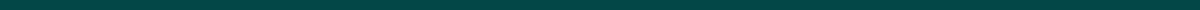 Title PageTitle of the Report: Feasibility Study for Expanding BrewRight Coffee Shops into the Northeastern MarketPrepared for: The Board of Directors, BrewRight Coffee Shops, Inc.Prepared by: Market Expansion Analysis TeamDate of Submission: March 22, 2024Executive SummaryThis report provides an analysis of the feasibility of expanding BrewRight Coffee Shops into the Northeastern United States. Through market research, customer surveys, and competitive analysis, we have evaluated the potential for success in this new market. Our findings suggest a high demand for specialty coffee products in the region, with sufficient gaps in the current market to allow for a successful entry. Recommendations include a phased opening strategy starting in high-traffic urban areas to establish brand presence.Table of ContentsExecutive Summary..........................................................................2Introduction.....................................................................................3Methodology....................................................................................4Findings...........................................................................................5 4.1 Market Demand...........................................................................5 4.2 Competitive Landscape.................................................................6Conclusions.....................................................................................7Recommendations............................................................................8References......................................................................................9Appendices....................................................................................10IntroductionBackground Information: BrewRight Coffee Shops, Inc., is a successful chain in the Midwest, known for its high-quality, sustainably sourced coffee and community-focused environment.Purpose: To evaluate the feasibility and potential success of expanding our operations into the Northeastern United States.Scope: This report covers market analysis, customer preferences, competition in the target market, and the financial implications of an expansion.Methodology: The analysis was conducted using a combination of online market research, customer surveys within the target demographic, and financial modeling.FindingsMarket Demand: Surveys indicate a strong preference for specialty coffee in the Northeast, with 60% of respondents expressing dissatisfaction with current offerings.Competitive Landscape: While there are established competitors, none currently offer the combination of high-quality, sustainably sourced coffee and community space that BrewRight provides.ConclusionsThe analysis indicates a significant opportunity for BrewRight Coffee Shops to expand into the Northeastern market. The demand for specialty coffee, combined with the unique value proposition of BrewRight, suggests a favorable market entry.RecommendationsPhase One: Open three flagship stores in high-traffic urban areas to build brand awareness.Marketing Strategy: Leverage social media and local community events for promotion.Sustainability Focus: Highlight our commitment to sustainability in our marketing materials to appeal to the environmentally conscious market segment.ReferencesNational Coffee Drinking Trends, 2024.Northeastern Urban Market Analysis Report, 2023.AppendicesAppendix A: Customer Survey ResultsAppendix B: Detailed Financial Projections for Northeast ExpansionThis sample report outlines how to organize and present a business analysis, ensuring clarity and providing detailed insights into the feasibility of a proposed expansion. Tailor each section to fit the specifics of your analysis, ensuring your report is both informative and persuasive to its intended audience.